РОССИЙСКАЯ ФЕДЕРАЦИЯОРЛОВСКАЯ ОБЛАСТЬАДМИНИСТРАЦИЯ ШАБЛЫКИНСКОГО РАЙОНАПОСТАНОВЛЕНИЕ_ 1 марта 2018 г__							№_50пос.ШаблыкиноВ соответствии с п. 4 ст. 157 Бюджетного кодекса Российской Федерации, в целях совершенствования исполнения органом финансового контроля администрации Шаблыкинского района полномочий по контролю в финансово бюджетной сфере администрация района ПОСТАНОВЛЯЕТ:1. Утвердить Порядок проведения анализа осуществления главными администраторами бюджетных средств внутреннего финансового контроля и внутреннего финансового аудита согласно приложению.2. Контроль  за исполнением постановления возложить на заместителя главы администрации района по финансам Е.Е. Романову.Глава района                                                                             С.В. Новиков                                                               Приложение к постановлению                                                        администрации Шаблыкинского района                                                           от ________________ № _______Порядок проведения анализа осуществления главными администраторами бюджетных средств внутреннего финансового контроля и внутреннего финансового аудитаI. Общие положения1.1. Настоящий Порядок разработан в целях обеспечения реализации бюджетных полномочий органом финансового контроля администрации Шаблыкинского района (далее – контрольный орган), определенных положениями пункта 4 статьи 157 Бюджетного кодекса Российской Федерации, и устанавливает правила проведения анализа осуществления бюджетных полномочий главного распорядителя бюджетных средств, главного администратора доходов бюджета, главного администратора источников финансирования дефицита бюджета, имеющих подведомственную сеть, по осуществлению внутреннего финансового контроля и внутреннего финансового аудита (далее – главные администраторы бюджетных средств), определенных положениями статьи 160.2-1. Бюджетного кодекса Российской Федерации (далее – бюджетные полномочия). 1.2. Проведение анализа осуществления бюджетных полномочий главных администраторов бюджетных средств, организуется и осуществляется в соответствии с законодательством Российской Федерации, нормативными правовыми и иными актами администрации Шаблыкинского района, а также настоящим Порядком.1.3. Целью анализа является совершенствование исполнения бюджетных полномочий главных администраторов бюджетных средств.1.4. Задачами анализа являются:- оценка исполнения бюджетных полномочий главных администраторов бюджетных средств;- выявление недостатков в организации исполнения бюджетных полномочий главных администраторов бюджетных средств;- формирование предложений о совершенствовании исполнения бюджетных полномочий главных администраторов бюджетных средств и методического обеспечения соответствующей деятельности главных администраторов бюджетных средств.1.5. Анализу подлежит исполнение главными администраторами бюджетных средств бюджетных полномочий, указанных в пункте 1.1. настоящего Порядка, в том числе:- по внутреннему финансовому контролю, направленному на соблюдение внутренних стандартов и процедур составления и исполнения бюджета по доходам, расходам и источникам финансирования дефицита бюджета, включая расходы на закупку товаров, работ, услуг для обеспечения муниципальных нужд, составления бюджетной отчетности и ведения бюджетного учета этим главным администратором бюджетных средств и подведомственными ему администраторами бюджетных средств и муниципальными учреждениями;- по внутреннему финансовому аудиту, осуществляемому в целях оценки надежности внутреннего финансового контроля и подготовки рекомендаций по повышению его эффективности, подтверждения достоверности бюджетной отчетности и соответствия порядка ведения бюджетного учета методологии и стандартам бюджетного учета, установленным Министерством финансов Российской Федерации;- по подготовке и организации мер по повышению экономности и результативности использования бюджетных средств. II. Организация и планирование проведения анализа исполнения бюджетных полномочий главных администраторов бюджетных средств 2.1. Анализ исполнения бюджетных полномочий главных администраторов бюджетных средств проводится контрольным органом и организуется начальником контрольного органа.2.2. Анализ проводится в соответствии с планом контрольной деятельности администрации Шаблыкинского района (далее – План), который утверждается распоряжением администрации Шаблыкинского района на соответствующий год, в  соответствии с Порядком осуществления органом внутреннего муниципального финансового контроля полномочий по внутреннему муниципальному финансовому контролю. Проведение анализа исполнения бюджетных полномочий главных администраторов бюджетных средств, не предусмотренного в Плане, допускается по распоряжению главы Шаблыкинского района (лица, его замещающего), обращений правоохранительных органов, депутатских запросов, обращений иных государственных и муниципальных органов.2.3. Анализ исполнения бюджетных полномочий главных администраторов бюджетных средств проводится ежегодно. 2.4. Срок проведения анализа исполнения бюджетных полномочий одного главного администратора бюджетных средств не может превышать 30 календарных дней.III. Проведение анализа исполнения бюджетных полномочий главных администраторов бюджетных средств3.1. Анализ проводится путем изучения информации и документов, предоставленных главными администраторами бюджетных средств по запросу контрольного органа.3.2. Запрос о представлении документов и информации направляется в адрес главного администратора бюджетных средств .В запросе указываются:-  наименование главного администратора бюджетных средств;- реквизиты Плана, на основании которого проводится анализ исполнения бюджетных полномочий главного администратора бюджетных средств;- срок представления документов и информации;- перечень документов и информации, которые необходимо представить.3.3. При изучении деятельности главного администратора бюджетных средств анализируются:- функции и полномочия главного администратора бюджетных средств, в частности на предмет функциональной независимости;- наличие Порядка осуществления полномочий (Административного регламента), иной нормативной базы в сфере внутреннего финансового контроля и внутреннего финансового аудита;- организационно-штатная структура главного администратора бюджетных средств;- количество подведомственных ему администраторов бюджетных средств и муниципальных учреждений;- процедуры внутреннего информационного обмена и координации деятельности с другими структурными подразделениями администрации Шаблыкинского района, правоохранительными органами и органами прокуратуры на предмет координации деятельности, содействия при проведении контрольных мероприятий и своевременности информирования об установленных фактах нарушений;- подготовка специализированной отчетности, а также информации контрольному отделу.3.4. При изучении процедуры направления информации и документов в контрольный отдел и в правоохранительные органы анализируется своевременность направления информации и документов в указанные органы при установлении фактов совершения действия (бездействия), содержащих признаки состава преступления при использовании бюджетных средств.IV. Оформление результатов анализа исполнения бюджетных полномочий главных администраторов бюджетных средств4.1. По результатам анализа исполнения бюджетных полномочий главных администраторов бюджетных средств контрольным органом подготавливается заключение о соответствии исполнения бюджетных полномочий главного администратора бюджетных средств бюджетному законодательству Российской Федерации (далее - Заключение).4.2. Заключение должно содержать:- наименование главного администратора бюджетных средств, исполнение бюджетных полномочий которого анализировалось;- реквизиты Плана, на основании которого проводился анализ исполнения бюджетных полномочий главного администратора бюджетных средств;- анализируемый период исполнения бюджетных полномочий главного администратора бюджетных средств;- описание проведенного анализа исполнения бюджетных полномочий главного администратора бюджетных средств;- информацию о текущем состоянии исполнения бюджетных полномочий главного администратора бюджетных средств в Шаблыкинском районе, в том числе оценку результативности и качества осуществляемого контроля;- информацию о выявленных недостатках исполнения бюджетных полномочий главного администратора бюджетных средств;- информацию о непредставлении главным администратором бюджетных средств информации и (или) документов либо представлении документов, содержащих неполную или недостоверную информацию;- предложения и рекомендации по совершенствованию исполнения бюджетных полномочий главного администратора бюджетных средств.4.3. Заключение подписывается начальником контрольного отдела и специалистом, участвовавшим в проведении анализа исполнения бюджетных полномочий главного администратора бюджетных средств, и в течение 3 рабочих дней направляется главному администратору бюджетных средств, в котором проводился указанный анализ.V. Подготовка отчетности по результатам проведенного анализа исполнения бюджетных полномочий главных администраторов бюджетных средств5.1. Контрольный отдел ежегодно составляет аналитический отчет о результатах проведенного анализа исполнения бюджетных полномочий главных администраторов бюджетных средств Шаблыкинского района, проведенного в отчетном году, и в срок до 01 марта года, следующего за отчетным, направляет его главе Шаблыкинского района (далее – аналитический отчет).5.2. Аналитический отчет должен содержать:- информацию об общем количестве главных администраторов бюджетных средств в Шаблыкинском районе и о количестве главных администраторов бюджетных средств, в отношении которых проведен анализ исполнения бюджетных полномочий;- перечень главных администраторов бюджетных средств, в отношении которых в отчетном году осуществлен анализ исполнения бюджетных полномочий;- обобщенную информацию о наиболее типичных недостатках, выявленных по результатам проведенного анализа исполнения бюджетных полномочий главных администраторов бюджетных средств, и отраженных в Заключениях;- сводные предложения по совершенствованию исполнения бюджетных полномочий главных администраторов бюджетных средств, содержащиеся в Заключениях.5.3. С целью совершенствования осуществления бюджетных полномочий главными администраторами бюджетных средств, одновременно с аналитическим отчетом, начальник контрольного отдела направляет предложения о принятии, отмене или внесении изменений в нормативные правовые акты Шаблыкинского района, регламентирующие порядок осуществления главными администраторами бюджетных средств внутреннего финансового контроля и внутреннего финансового аудита.Об утверждении Порядка проведения анализа осуществления главными администраторами бюджетных средств внутреннего финансового контроля и внутреннего финансового аудита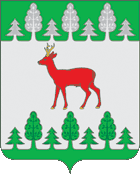 